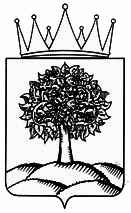 Управление физической культуры и спорта Липецкой областиПРОЕКТ ПРИКАЗАг. Липецк«__» марта 2023 года 										                         № __ - ОО внесении изменений в приказУправления физической культуры и спортаЛипецкой области от 25.10.2022 № 403-О «Об установлении общих принципов и критериев формирования списков кандидатов в спортивные сборные команды Липецкой области и порядка их утверждения»В соответствии со статьей 36.1 Федерального закона от 4 декабря 2007 года № 329-ФЗ «О физической культуре и спорте в Российской Федерации», на основании предложений региональных спортивных федерацийПРИКАЗЫВАЮ:Внести в приказ от 25.10.2022 № 403-О «Об установлении общих принципов и критериев формирования списков кандидатов в спортивные сборные команды Липецкой области и порядка их утверждения» изменения согласно приложению.Начальник управления												      М.В. Маринин